End of questions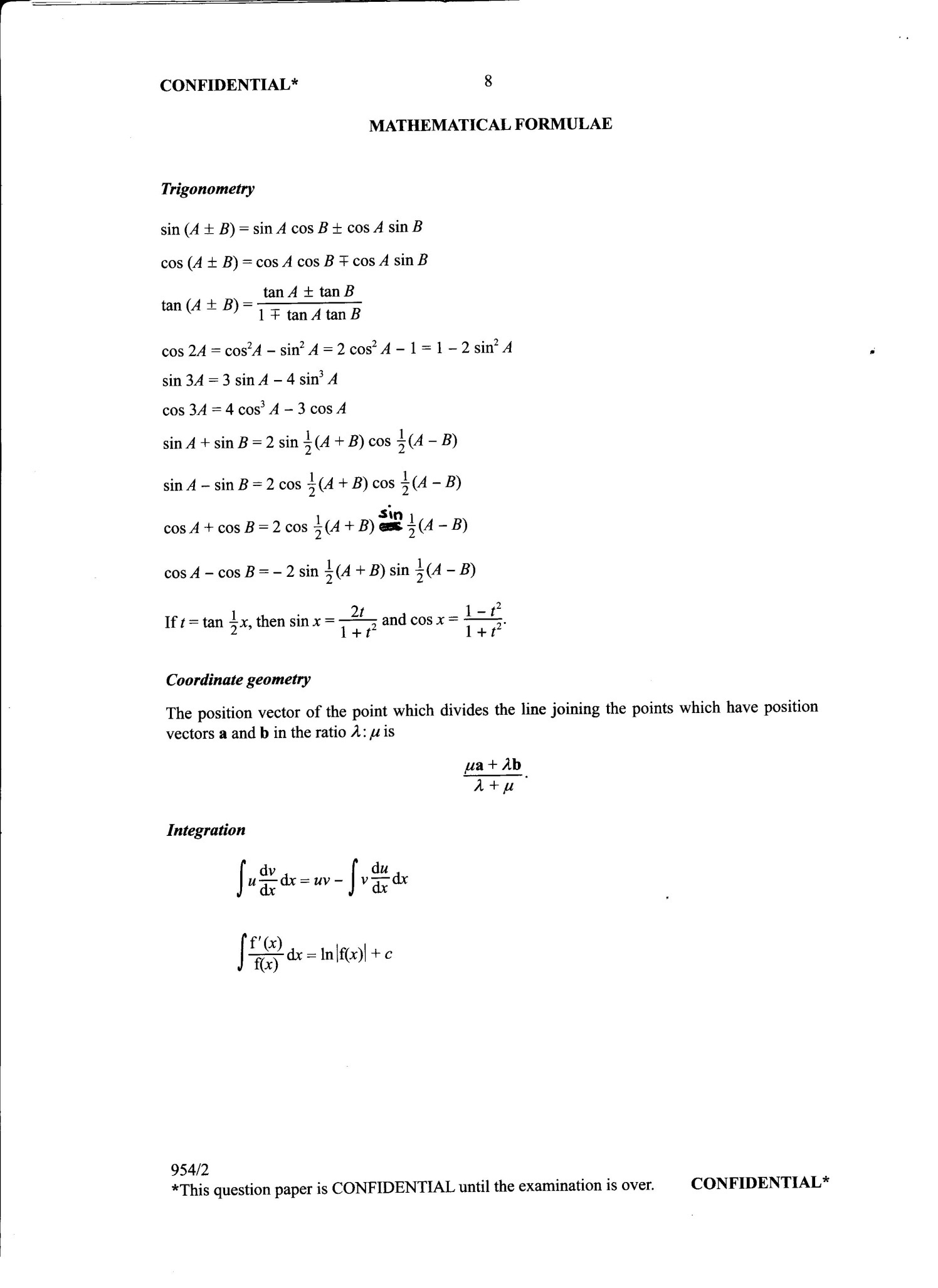 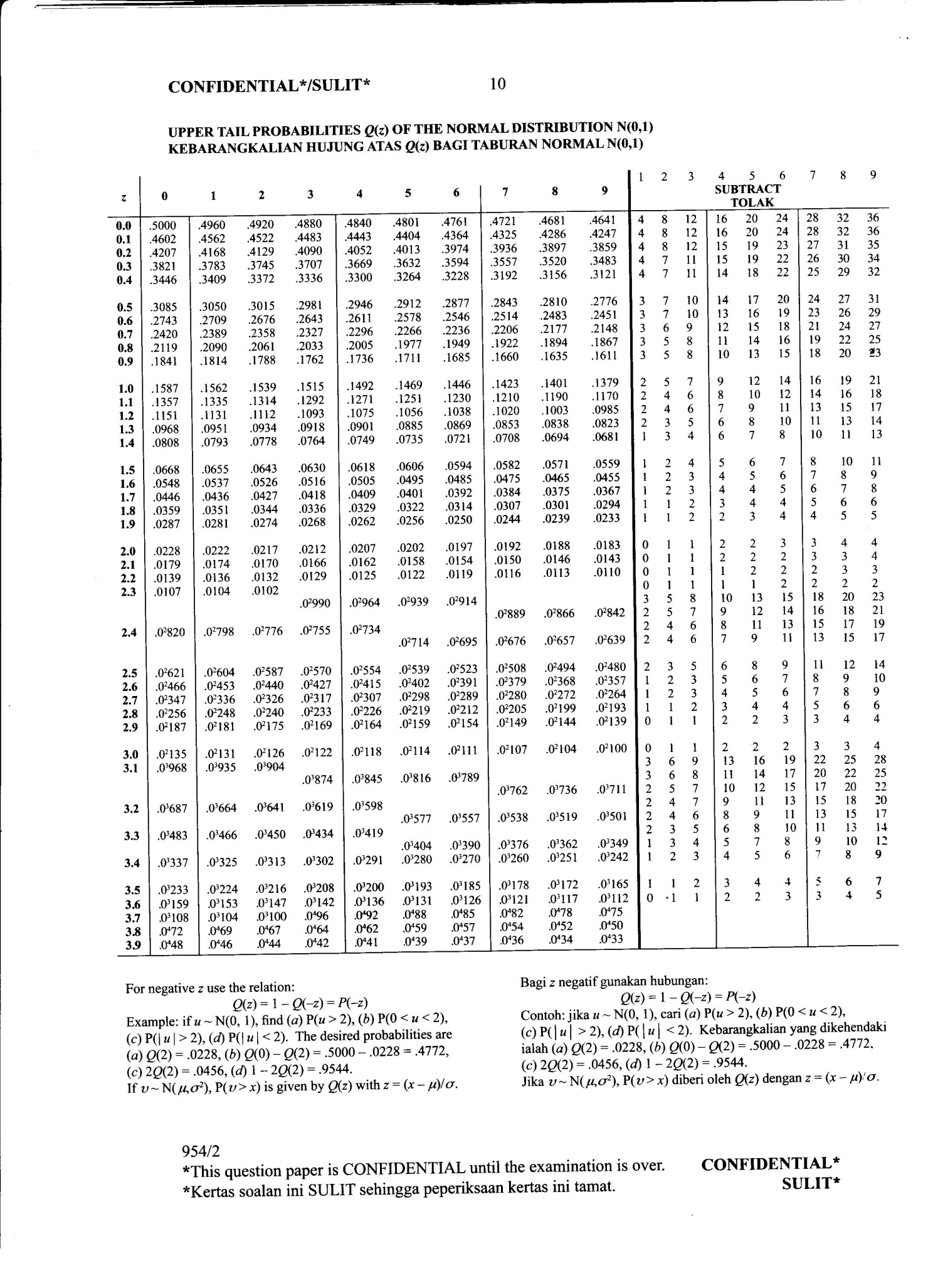 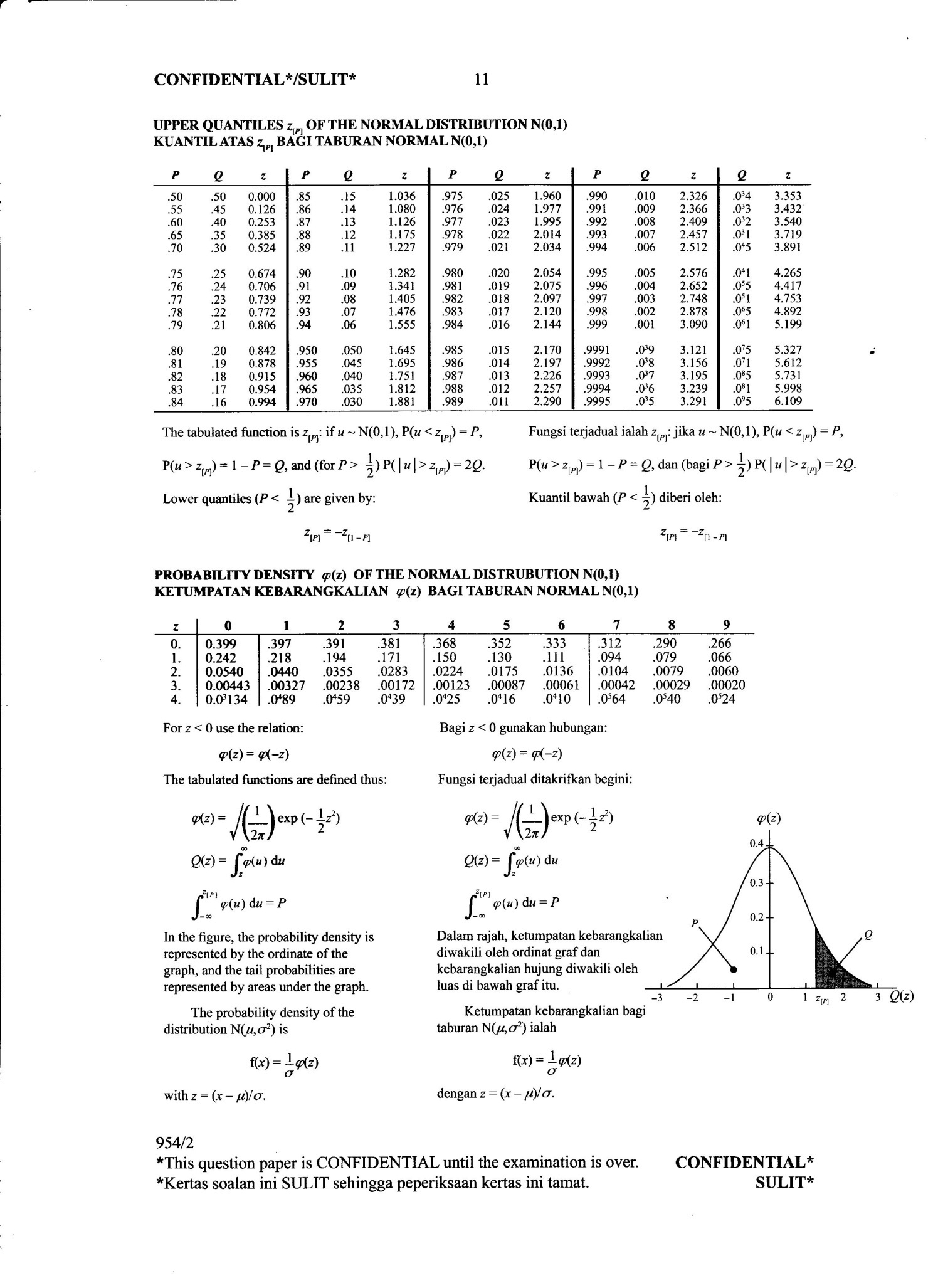  The variables x and y ,  x > 0 , satisfy the differential equation . Using  the substitution  , show that the differential equation may reduced to   .  Hence  find the particular solution for the given differential equation given  [ 10 ]      (a) Show that, if tan(b)    When,  tan                                    Deduce that, 			    If , cos  , find the  value of tan.			[ 3 ][ 4 ][ 3 ]The position vectors of the points A, B, C and D , relative to origin, are  x i + 2 j,       5 i + 10 j,  i  + y j  and  -2 i  + 4 j  respectively.  M is the mid-point of AB.  If  DM   
      is perpendicular to  AB,Find x.									If CB is parallel to DM, find y  and .				P, Q, M and N are the mid points  of AB, AC, BE an CE respectively.        Prove that,BC2PQ									PQ								[ 6 ][ 6 ][ 5 ][ 2 ]In the given figure, KBHL is tangents to the circle ABCE and parallel to AED.   ACL and BCD are straight lines. AB  is parallel to CH.Prove that[ 3 ][ 5 ]During the checking of the printing of a Mathematics book, the number of misprints per page has a Poisson distribution with mean 3.  Calculate the probability that a randomly chosen page has a perfect                 printing.  Give your answer correct to two decimal places.		  If the whole book of 200 pages is checked. By using a suitable     approximation , calculate the probability that at least 3 pages has no   misprint.	         	X and Y are independent , normally distributed, random variables with the following 	parameters.:	X  N (100 , 25)  and  Y  N (80 , 20)        Calculate the following probabilities.	a)	P (2X – Y > 110)								b)	Find the value of a if P (X + Y < a) = 0.2085			[ 2][ 4 ][ 3 ][ 4 ]The probability that Nasir take tuition for mathematics is 0.4. If he takes tuition, the probability that she will pass the mathematics paper is 0.8. If he does not take tuition, the probability that he will pass the mathematics paper is 0.3.  Find the probability that Nasir passes the mathematics paper.  Find the probability that Nasir takes tuition if he does not pass the     mathematics paper.[ 3 ][ 3 ]Random variable X takes values -2, -1, 0, 1, 2 with probabilities p, q, 2p, 2q, 2p   respectively.	(a)	Express q in terms of p.							(b)	Find, in terms of p, the expected value of X.					(c)	If X1 , X2 and X3 are three independent observations of X. Find E (Y)                         where 	Y = X1 + X2 + X3 , in terms of p.					(d)	If p =  , find P (X1 + X2 = 3).	[ 2 ][ 2 ][ 2 ][ 4 ]10.	The cumulative distribution function for a continuous random variable X is   
             given by	F (x) = 	Find	(a)	Find the value of k.						(b)	P ( 2 < X < 3 )							(c)	the probability density function for X.				(d)	the mean of X.						[3][2][2][3]11.	The incomes and the mode of transportation to work of 200 workers in a certain factory are shown in the following table.A worker is selected from the group. Find the probability that If the worker income’s is at least RM 1000 ,find the probability that the worker  drove a car to work the worker income’s is less than RM 1000, given that the worker went  to work by bus.[3][3]12.      A sample of 200 an electronic part  nominally have a life-span of 12 months are            selected for test. .The recorded time tested on the sample are shown in the            following table.   Calculate the estimates mean, mode and median   Comment on the distribution[ 9 ][ 2 ]